Figure 1: Current service within the trust prior to intervention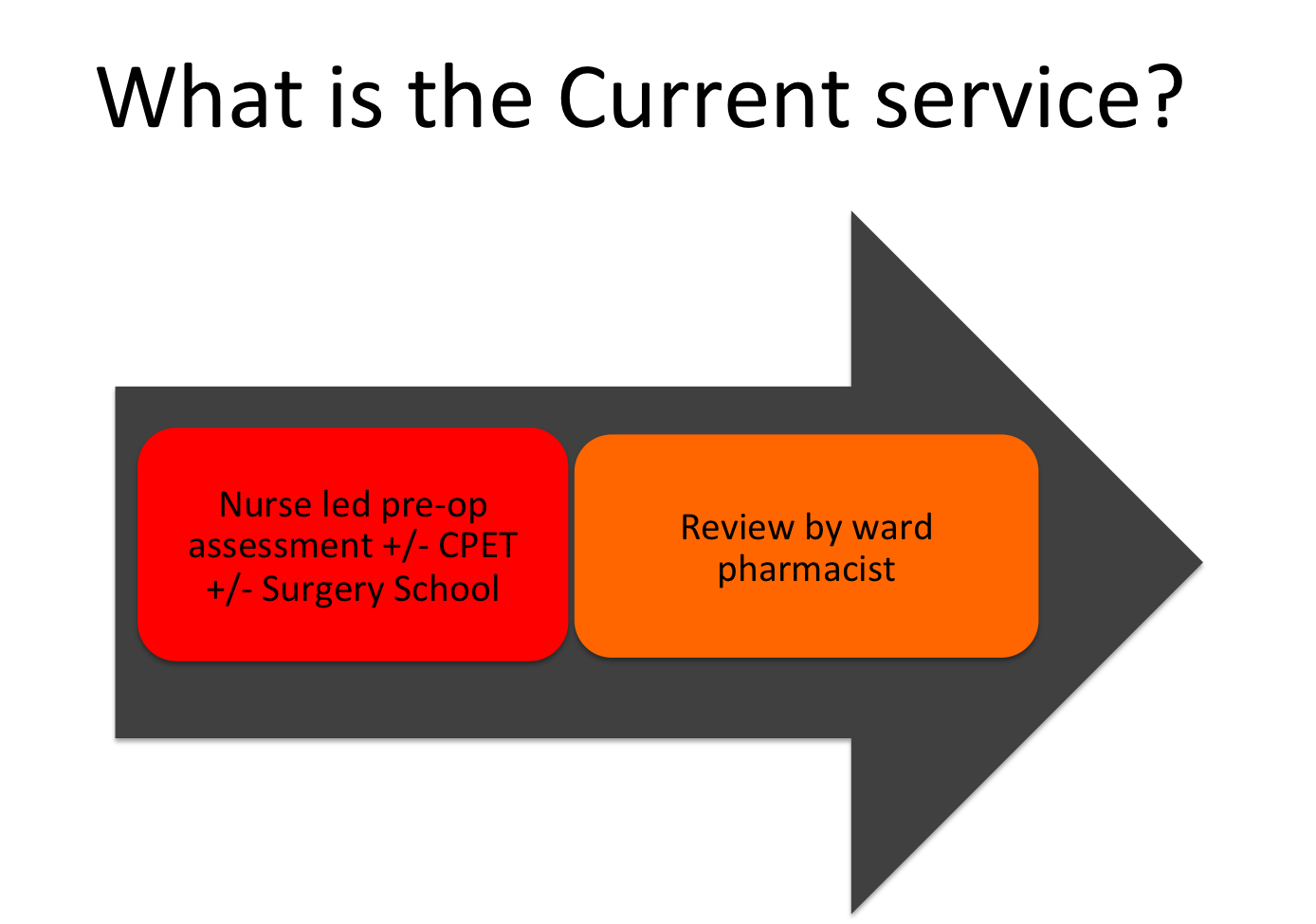 Figure 2: Implementation of ER Pharmacist service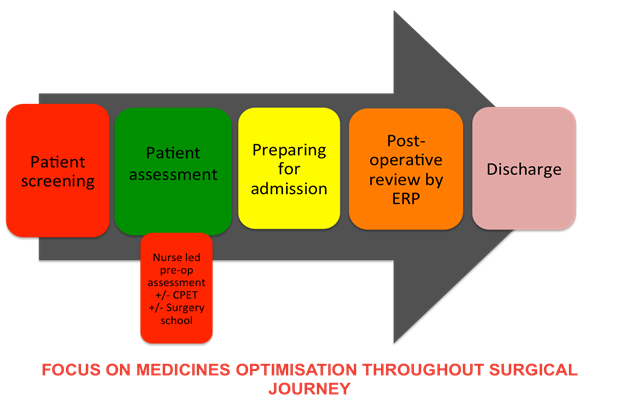 Figure 3: Summary of post-operative complications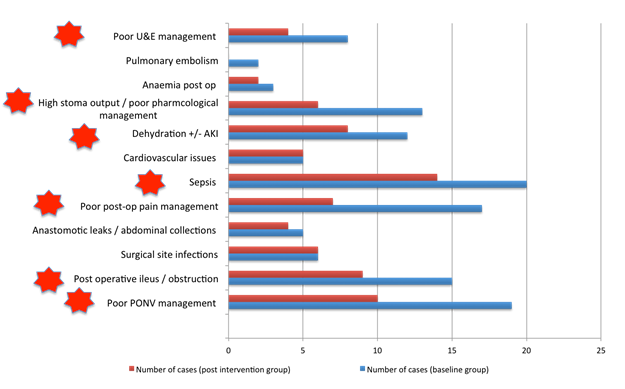 